Thank you for participating in this questionnaire! This questionnaire is conducted by the Korean Ministry of Culture, Sports, and Tourism (MCST) and Korea Arts Management Service (KAMS).[NAME OF THE GALLERY][NAME OF THE GALLERY][NAME OF THE GALLERY][NAME OF THE GALLERY]VISITORQUESTIONNAIRESVISITORQUESTIONNAIRESVISITORQUESTIONNAIRESVISITORQUESTIONNAIRESVISITORQUESTIONNAIRESVISITORQUESTIONNAIRES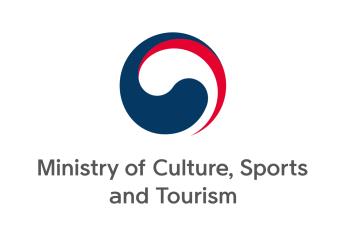 Thank you for kindly visiting our gallery booth. We would like to ask you a few questions about your experience of our gallery booth. Your responses are confidential and you will not be identified in the survey results. Your answers and feedback will help us with our research and future planning on promotion of Korean contemporary art.Thank you for kindly visiting our gallery booth. We would like to ask you a few questions about your experience of our gallery booth. Your responses are confidential and you will not be identified in the survey results. Your answers and feedback will help us with our research and future planning on promotion of Korean contemporary art.Thank you for kindly visiting our gallery booth. We would like to ask you a few questions about your experience of our gallery booth. Your responses are confidential and you will not be identified in the survey results. Your answers and feedback will help us with our research and future planning on promotion of Korean contemporary art.Thank you for kindly visiting our gallery booth. We would like to ask you a few questions about your experience of our gallery booth. Your responses are confidential and you will not be identified in the survey results. Your answers and feedback will help us with our research and future planning on promotion of Korean contemporary art.Thank you for kindly visiting our gallery booth. We would like to ask you a few questions about your experience of our gallery booth. Your responses are confidential and you will not be identified in the survey results. Your answers and feedback will help us with our research and future planning on promotion of Korean contemporary art.Thank you for kindly visiting our gallery booth. We would like to ask you a few questions about your experience of our gallery booth. Your responses are confidential and you will not be identified in the survey results. Your answers and feedback will help us with our research and future planning on promotion of Korean contemporary art.Thank you for kindly visiting our gallery booth. We would like to ask you a few questions about your experience of our gallery booth. Your responses are confidential and you will not be identified in the survey results. Your answers and feedback will help us with our research and future planning on promotion of Korean contemporary art.Thank you for kindly visiting our gallery booth. We would like to ask you a few questions about your experience of our gallery booth. Your responses are confidential and you will not be identified in the survey results. Your answers and feedback will help us with our research and future planning on promotion of Korean contemporary art.Thank you for kindly visiting our gallery booth. We would like to ask you a few questions about your experience of our gallery booth. Your responses are confidential and you will not be identified in the survey results. Your answers and feedback will help us with our research and future planning on promotion of Korean contemporary art.Thank you for kindly visiting our gallery booth. We would like to ask you a few questions about your experience of our gallery booth. Your responses are confidential and you will not be identified in the survey results. Your answers and feedback will help us with our research and future planning on promotion of Korean contemporary art.Thank you for kindly visiting our gallery booth. We would like to ask you a few questions about your experience of our gallery booth. Your responses are confidential and you will not be identified in the survey results. Your answers and feedback will help us with our research and future planning on promotion of Korean contemporary art.Thank you for kindly visiting our gallery booth. We would like to ask you a few questions about your experience of our gallery booth. Your responses are confidential and you will not be identified in the survey results. Your answers and feedback will help us with our research and future planning on promotion of Korean contemporary art.Thank you for kindly visiting our gallery booth. We would like to ask you a few questions about your experience of our gallery booth. Your responses are confidential and you will not be identified in the survey results. Your answers and feedback will help us with our research and future planning on promotion of Korean contemporary art.Thank you for kindly visiting our gallery booth. We would like to ask you a few questions about your experience of our gallery booth. Your responses are confidential and you will not be identified in the survey results. Your answers and feedback will help us with our research and future planning on promotion of Korean contemporary art.Ⅰ. Visitor ProfileⅠ. Visitor ProfileⅠ. Visitor ProfileⅠ. Visitor ProfileⅠ. Visitor ProfileⅠ. Visitor ProfileⅠ. Visitor ProfileⅠ. Visitor ProfileⅠ. Visitor ProfileⅠ. Visitor ProfileⅠ. Visitor ProfileⅠ. Visitor ProfileⅠ. Visitor ProfileⅠ. Visitor ProfileA. Are you generally interested in Korean art?A. Are you generally interested in Korean art?A. Are you generally interested in Korean art?A. Are you generally interested in Korean art?A. Are you generally interested in Korean art? □ Yes   □ No □ Yes   □ No □ Yes   □ No □ Yes   □ No □ Yes   □ No □ Yes   □ No □ Yes   □ No □ Yes   □ No □ Yes   □ NoB. Have you been to a Korean art exhibition before?B. Have you been to a Korean art exhibition before?B. Have you been to a Korean art exhibition before?B. Have you been to a Korean art exhibition before?B. Have you been to a Korean art exhibition before?□ Yes   □ No□ Yes   □ No□ Yes   □ No□ Yes   □ No□ Yes   □ No□ Yes   □ No□ Yes   □ No□ Yes   □ No□ Yes   □ NoC. How knowledgeable are you about Korean art?C. How knowledgeable are you about Korean art?C. How knowledgeable are you about Korean art?C. How knowledgeable are you about Korean art?C. How knowledgeable are you about Korean art?Very KnowledgeableVery KnowledgeableVery KnowledgeableVery KnowledgeableVery KnowledgeableNot KnowledgeableNot KnowledgeableNot KnowledgeableNot KnowledgeableC. How knowledgeable are you about Korean art?C. How knowledgeable are you about Korean art?C. How knowledgeable are you about Korean art?C. How knowledgeable are you about Korean art?C. How knowledgeable are you about Korean art?554433221Ⅱ. Visitor FeedbackⅡ. Visitor FeedbackⅡ. Visitor FeedbackⅡ. Visitor FeedbackⅡ. Visitor FeedbackⅡ. Visitor FeedbackⅡ. Visitor FeedbackⅡ. Visitor FeedbackⅡ. Visitor FeedbackⅡ. Visitor FeedbackⅡ. Visitor FeedbackⅡ. Visitor FeedbackⅡ. Visitor FeedbackⅡ. Visitor FeedbackD. Please rate your level of satisfaction with each of thefollowing statements regarding the booth visit today.D. Please rate your level of satisfaction with each of thefollowing statements regarding the booth visit today.D. Please rate your level of satisfaction with each of thefollowing statements regarding the booth visit today.D. Please rate your level of satisfaction with each of thefollowing statements regarding the booth visit today.D. Please rate your level of satisfaction with each of thefollowing statements regarding the booth visit today.Strongly Like / SatisfiedStrongly Like / SatisfiedLike / SatisfiedLike / SatisfiedNeither /UnsureNeither /UnsureDislike / DissatisfiedDislike / DissatisfiedStronglyDislike / DissatisfiedD-1. How would you rate the booth exhibition overall?D-1. How would you rate the booth exhibition overall?D-1. How would you rate the booth exhibition overall?D-1. How would you rate the booth exhibition overall?D-1. How would you rate the booth exhibition overall?554433221D-2. I liked the artists and their works in the booth.D-2. I liked the artists and their works in the booth.D-2. I liked the artists and their works in the booth.D-2. I liked the artists and their works in the booth.D-2. I liked the artists and their works in the booth.554433221D-3. I liked the booth display. D-3. I liked the booth display. D-3. I liked the booth display. D-3. I liked the booth display. D-3. I liked the booth display. 554433221D-4. It made me develop interest in Korean Art.D-4. It made me develop interest in Korean Art.D-4. It made me develop interest in Korean Art.D-4. It made me develop interest in Korean Art.D-4. It made me develop interest in Korean Art.554433221E. Would you be interested in visiting Korean art exhibitions or events in the future?E. Would you be interested in visiting Korean art exhibitions or events in the future?E. Would you be interested in visiting Korean art exhibitions or events in the future?E. Would you be interested in visiting Korean art exhibitions or events in the future?E. Would you be interested in visiting Korean art exhibitions or events in the future?□ Yes    □ No□ Yes    □ No□ Yes    □ No□ Yes    □ No□ Yes    □ No□ Yes    □ No□ Yes    □ No□ Yes    □ No□ Yes    □ NoG. Please write any additional comments you may have. (About Korean art, genre, artists, booth display, exhibitor info, etc.)  G. Please write any additional comments you may have. (About Korean art, genre, artists, booth display, exhibitor info, etc.)  G. Please write any additional comments you may have. (About Korean art, genre, artists, booth display, exhibitor info, etc.)  G. Please write any additional comments you may have. (About Korean art, genre, artists, booth display, exhibitor info, etc.)  G. Please write any additional comments you may have. (About Korean art, genre, artists, booth display, exhibitor info, etc.)  Ⅲ. Personal DataⅢ. Personal DataⅢ. Personal DataⅢ. Personal DataⅢ. Personal DataⅢ. Personal DataⅢ. Personal DataⅢ. Personal DataⅢ. Personal DataⅢ. Personal DataⅢ. Personal DataⅢ. Personal DataⅢ. Personal DataⅢ. Personal DataWhy did you attend our panel talk?Select all that apply.Why did you attend our panel talk?Select all that apply.□ For networking□ Interest in Korean art□ For acquiring knowledge□ Recommendation from people□ For networking□ Interest in Korean art□ For acquiring knowledge□ Recommendation from people□ For networking□ Interest in Korean art□ For acquiring knowledge□ Recommendation from peopleOccupation□ Art-related□ Not art-relatedOccupation□ Art-related□ Not art-relatedOccupation□ Art-related□ Not art-related□ Working in museum□ Working in art gallery□ Working in auction house □ Working in art fair □ Working in any other art institution□ Working in museum□ Working in art gallery□ Working in auction house □ Working in art fair □ Working in any other art institution□ Working in museum□ Working in art gallery□ Working in auction house □ Working in art fair □ Working in any other art institution□ Working in museum□ Working in art gallery□ Working in auction house □ Working in art fair □ Working in any other art institution□ Art collector□ Artist□ Professor□ Student □ Other occupationSpecify:_______________□ Art collector□ Artist□ Professor□ Student □ Other occupationSpecify:_______________Age GroupAge Group□ 20s   □ 30s □ 40sOccupation□ Art-related□ Not art-relatedOccupation□ Art-related□ Not art-relatedOccupation□ Art-related□ Not art-related□ Working in museum□ Working in art gallery□ Working in auction house □ Working in art fair □ Working in any other art institution□ Working in museum□ Working in art gallery□ Working in auction house □ Working in art fair □ Working in any other art institution□ Working in museum□ Working in art gallery□ Working in auction house □ Working in art fair □ Working in any other art institution□ Working in museum□ Working in art gallery□ Working in auction house □ Working in art fair □ Working in any other art institution□ Art collector□ Artist□ Professor□ Student □ Other occupationSpecify:_______________□ Art collector□ Artist□ Professor□ Student □ Other occupationSpecify:_______________Age GroupAge Group□ 50s □ 60s□ Over 70s Occupation□ Art-related□ Not art-relatedOccupation□ Art-related□ Not art-relatedOccupation□ Art-related□ Not art-related□ Working in museum□ Working in art gallery□ Working in auction house □ Working in art fair □ Working in any other art institution□ Working in museum□ Working in art gallery□ Working in auction house □ Working in art fair □ Working in any other art institution□ Working in museum□ Working in art gallery□ Working in auction house □ Working in art fair □ Working in any other art institution□ Working in museum□ Working in art gallery□ Working in auction house □ Working in art fair □ Working in any other art institution□ Art collector□ Artist□ Professor□ Student □ Other occupationSpecify:_______________□ Art collector□ Artist□ Professor□ Student □ Other occupationSpecify:_______________